	Module: Drama 30 CP 30.2                                						Name: ___________________
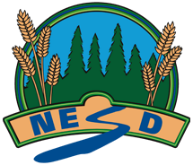 Feedback:Fully meeting expectations, with enriched understanding (EU)Fully meeting grade level expectations (FM)Mostly meeting grade level expectations (MM)Not yet meeting grade level expectations (NY)CP30.2 

Create dramatic work demonstrating use of genre and style.You can thoughtfully create dramatic work demonstrating use of genre and style. You insightfully reflect on the creative process.   You might be: Insightfully juxtaposing unlike styles and genres and explaining decisions and choicesEngaging in a self-directed study of additional genres and styles (not dealt with in class)Taking a leadership role in directing decision-making within own (and other) groupsConnecting your study of genre and style and subsequent development of a dramatic work to taking social action. You can create dramatic work demonstrating use of genre and style.  You show this by:Identifying the style or genre of various dramatic selectionsDesigning the visual aspects of a dramatic work (look and sound of a scene) to reflect a stylePurposefully employing specific styles and genres in your own work and justifying your decisionsAdjudicating your role in the dramatic and creative processYou are exploring and practicing creating dramatic work and demonstrating use of genre and style.  You may be: Exploring various styles and genres; viewing and reading examplesTaking risks and extending beyond comfort zones to experiment with new stylesMaking dramatic decisions and explaining the thinking behind your choiceConsidering genre specific set design props, sets, etc. Reflecting on your collaborative role in the creative processDeveloping your own dramatic work using specific genres and styles. You are having trouble creating dramatic work and demonstrating use of genre and style.   Consider: What is the difference between style and genre?What should I think about when creating a dramatic presentation?Am I taking risks? What does that feel like? How might I do this? What if it doesn’t work?How can I explain my thinking and ideas to others?How is set design related to genre?How do I work well with others?